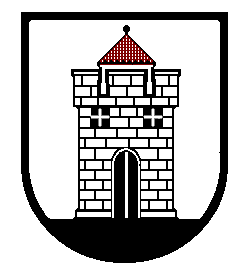 PANEVĖŽIO MIESTO SAVIVALDYBĖS ADMINISTRACIJOS ŠVIETIMO SKYRIUS	                                          Nr.  Vadovaujantis Mokinių priėmimo į Panevėžio miesto savivaldybės bendrojo ugdymo mokyklas tvarkos aprašu, patvirtintu Panevėžio miesto savivaldybės tarybos 2020 m. rugpjūčio 27 d. sprendimu Nr. 1-230, mokinių priėmimas į pirmas klases prasidės 2021 m. sausio 5 d. Esant sudėtingai COVID-19 paplitimo epidemiologinei situacijai ir siekiant išvengti viruso sukeliamų skaudžių pasekmių,  dokumentai dėl priėmimo į  pirmas klases Švietimo skyriuje bus priimami tik nuotoliniu būdu. Prašome informuoti Jūsų įstaigos priešmokyklinio ugdymo grupių vaikų tėvus, kad dokumentus Švietimo skyriui galima teikti tik el. paštu priemimas.mokyklos@panevezys.lt nuo sausio 5 d. 8.00 val. (anksčiau išsiųsti prašymai nebus registruojami).Primename, kad dėl priėmimo į pirmą klasę el. paštu siunčiami tokie dokumentai: užpildytas, pasirašytas ir nuskenuotas prašymas (1A ar 1B priedas) ir vaiko asmens dokumento (gimimo liudijimo, paso ar tapatybės kortelės) skaitmeninė kopija. Esant būtinumui gali būti siunčiami kitų dokumentų (pažymos iš mokyklos, kurioje mokosi broliai (įbroliai) ar seserys (įseserės) bei PPT pažymos dėl specialiųjų ugdymosi poreikių įvertinimo ir specialiojo ugdymo skyrimo) skaitmeninės kopijos. Asmenys, el. paštu išsiuntę prašymus, apie jų gavimą bus informuojami el. paštu. Skyriaus vedėjas 							                        Dainius Šipelis                            Originalas nebus siunčiamasLaima Matuzevičienė, 50 13 86, el. p. laima.matuzeviciene@panevezys.ltMokinių priėmimo į Panevėžio miestosavivaldybės bendrojo ugdymo mokyklas tvarkos aprašo1A priedas______________________________________________________________________________(teisėto vaiko atstovo vardas ir pavardė)______________________________________________________________________________(vaiko deklaruotos gyvenamosios vietos adresas, deklaravimo data)______________________________________________________________________________(teisėto vaiko atstovo telefonas, el. paštas)Panevėžio miesto savivaldybės administracijos Švietimo skyriuiPRAŠYMAS PRIIMTI VAIKĄ, GYVENANTĮ MOKYKLOS APTARNAVIMO TERITORIJOJE, Į PANEVĖŽIO MIESTO SAVIVALDYBĖS BENDROJO UGDYMO MOKYKLOSPIRMĄJĄ KLASĘ20___ m. __________________ __d.           PanevėžysPrašau priimti mano sūnų (dukterį) (globotinį (-ę) _______________________________                                                        (pabraukti)______________________________________________________________________________(vaiko vardas ir pavardė, asmens kodas)nuo 20___ m. __________ __ d. į Panevėžio _______________________________  1-ąją klasę. 		                (įrašyti mokyklos pavadinimą pagal aptarnavimo teritoriją)Pridedama:1. Vaiko asmens dokumento (paso, tapatybės kortelės ar gimimo liudijimo) kopija.2. PPT pažyma dėl specialiųjų ugdymosi poreikių įvertinimo ir specialiojo ugdymo skyrimo (esant būtinumui).3. Pažyma iš mokyklos, kurioje mokosi broliai (įbroliai) ar seserys (įseserės) (esant būtinumui).Pasirašydamas (-a) šį prašymą patvirtinu, kad esu susipažinęs su Mokinių priėmimo į Panevėžio miesto savivaldybės bendrojo ugdymo mokyklas tvarkos aprašu (toliau – Aprašas) ir informuotas (-a), kad Panevėžio miesto savivaldybės administracija (toliau – Administracija) (juridinio asmens kodas 288724610, Laisvės a. 20, Panevėžys), tvarkydama mano ir (ar) vaiko (globotinio) asmens duomenis veikia kaip duomenų valdytojas. Duomenų apsaugos pareigūno kontaktiniai duomenys: duomenuapsauga@panevezys.lt; tel. 8 45 50 12 90. Administracija centralizuoto mokinių priėmimo į bendrojo ugdymo mokyklų pirmąsias klases tikslu tvarko šiuos asmens duomenis: vaiko pavardė, vardas, asmens kodas, gyvenamosios vietos adresas, deklaravimo data, pasirenkamasis dorinio ugdymo dalykas, vieno iš teisėtų vaiko atstovų vardas ir pavardė, telefonas, el. pašto adresas, esant būtinumui – informacija apie vaiko specialiuosius ugdymo poreikius, brolių (įbrolių) ir (ar) seserų (įseserių) mokymąsi mokykloje. Šių duomenų rinkimo teisinis pagrindas įtvirtintas Apraše ir Bendrojo duomenų apsaugos reglamento 6 straipsnio 1 dalies e punkte. Administracija gali gauti duomenis iš informacinių sistemų ir registrų valdytojų, kitų valstybės ar savivaldos institucijų ar įstaigų, tiek, kiek tai būtina prašymui įvykdyti. Dokumentai, kuriuose yra asmens duomenys, tvarkomi ir saugomi nuo jų gavimo iki perdavimo mokykloms dienos. Centralizuoto mokinių priėmimo į mokyklas duomenys Panevėžio miesto savivaldybės administracijos informacinėje sistemoje automatiškai panaikinami einamųjų metų gruodžio 31 d.  Duomenis pateikti privaloma, nes kitaip nebus galima įgyvendinti prašymo. Pareiškėjas turi teisę kreiptis su prašymu susipažinti su savo ir (ar) vaiko (globotinio) asmens duomenimis, ištaisyti, papildyti ar ištrinti juos, apriboti jų tvarkymą, juos perkelti, taip pat turi teisę nesutikti su duomenų tvarkymu ar pateikti skundą Valstybinei duomenų apsaugos inspekcijai. Detalesnę informaciją apie duomenų subjektų teises ir jų įgyvendinimo tvarką, Administracijos atliekamą asmens duomenų tvarkymą galima rasti interneto svetainėje https://www.panevezys.lt/lt/asmens-duomenu-apsauga.html skelbiamoje informacijoje.                          __________        __________________________________________  	               (parašas)                   (teisėto vaiko atstovo vardas ir pavardė)Mokinių priėmimo į Panevėžio miestosavivaldybės bendrojo ugdymo mokyklas tvarkos aprašo1B priedas______________________________________________________________________________(teisėto vaiko atstovo vardas ir pavardė)______________________________________________________________________________(vaiko deklaruotos gyvenamosios vietos adresas)______________________________________________________________________________(teisėto vaiko atstovo telefonas, el. paštas)Panevėžio miesto savivaldybės administracijos Švietimo skyriuiPRAŠYMAS PRIIMTI VAIKĄ Į PANEVĖŽIO MIESTO SAVIVALDYBĖS BENDROJO UGDYMO MOKYKLOS PIRMĄJĄ KLASĘ20___ m. __________________ __d.  PanevėžysEsant laisvai vietai, prašau priimti mano sūnų (dukterį) (globotinį (-ę)________________			               (pabraukti)______________________________________________________________________________(vaiko vardas ir pavardė, asmens kodas)nuo 20___ m. __________ __ d. į Panevėžio ___________________________________________ 
			                    (įrašyti mokyklos pavadinimą)1-ąją klasę.Nesant laisvų vietų nurodytoje mokykloje, prašau priimti į kitą mokyklą pagal pirmumą:1. ____________________________2. ____________________________3. ____________________________Pridedama:1. Vaiko asmens dokumento (paso, tapatybės kortelės ar gimimo liudijimo) kopija.2. PPT pažyma dėl specialiųjų ugdymosi poreikių įvertinimo ir specialiojo ugdymo skyrimo (esant būtinumui).3. Pažyma iš mokyklos, kurioje mokosi broliai (įbroliai) ar seserys (įseserės) (esant būtinumui).Pasirašydamas (-a) šį prašymą patvirtinu, kad esu susipažinęs su Mokinių priėmimo į Panevėžio miesto savivaldybės bendrojo ugdymo mokyklas tvarkos aprašu (toliau – Aprašas) ir informuotas (-a), kad Panevėžio miesto savivaldybės administracija (toliau – Administracija) (juridinio asmens kodas 288724610, Laisvės a. 20, Panevėžys), tvarkydama mano ir (ar) vaiko (globotinio) asmens duomenis veikia kaip duomenų valdytojas. Duomenų apsaugos pareigūno kontaktiniai duomenys: duomenuapsauga@panevezys.lt; tel. 8 45 50 12 90. Administracija centralizuoto mokinių priėmimo į bendrojo ugdymo mokyklų pirmąsias klases tikslu tvarko šiuos asmens duomenis: vaiko pavardė, vardas, asmens kodas, gyvenamosios vietos adresas, vieno iš teisėtų vaiko atstovų vardas ir pavardė, telefonas, el. pašto adresas, esant būtinumui – informacija apie vaiko specialiuosius ugdymo poreikius, brolių (įbrolių) ir (ar) seserų (įseserių) mokymąsi mokykloje. Šių duomenų rinkimo teisinis pagrindas įtvirtintas Apraše ir Bendrojo duomenų apsaugos reglamento 6 straipsnio 1 dalies e punkte. Administracija gali gauti duomenis iš informacinių sistemų ir registrų valdytojų, kitų valstybės ar savivaldos institucijų ar įstaigų, tiek, kiek tai būtina prašymui įvykdyti. Dokumentai, kuriuose yra asmens duomenys, tvarkomi ir saugomi nuo jų gavimo iki perdavimo mokykloms dienos. Centralizuoto mokinių priėmimo į mokyklas duomenys Panevėžio miesto savivaldybės administracijos informacinėje sistemoje automatiškai panaikinami einamųjų metų gruodžio 31 d.  Duomenis pateikti privaloma, nes kitaip nebus galima įgyvendinti prašymo. Pareiškėjas turi teisę kreiptis su prašymu susipažinti su savo ir (ar) vaiko (globotinio) asmens duomenimis, ištaisyti, papildyti ar ištrinti juos, apriboti jų tvarkymą, juos perkelti, taip pat turi teisę nesutikti su duomenų tvarkymu ar pateikti skundą Valstybinei duomenų apsaugos inspekcijai. Detalesnę informaciją apie duomenų subjektų teises ir jų įgyvendinimo tvarką, Administracijos atliekamą asmens duomenų tvarkymą galima rasti interneto svetainėje https://www.panevezys.lt/lt/asmens-duomenu-apsauga.html skelbiamoje informacijoje. __________                ____________________________________                                   (parašas)                     (teisėto vaiko atstovo vardas ir pavardė)